กรมการแพทย์ชี้กล้ามเนื้ออ่อนแรงโรคร้าย (ALS) ที่คาดไม่ถึง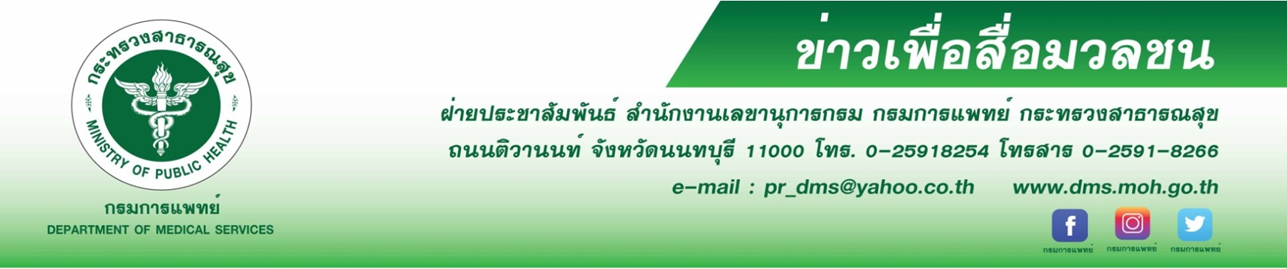 กรมการแพทย์ โดยสถาบันประสาทวิทยา เตือนประชาชน แพทย์เผยโรคกล้ามเนื้ออ่อนแรงหรือโรคALS ยังไม่มีวิธีรักษาให้หายขาด แนะออกกำลังกายสม่ำเสมอ รับประทาน   อาหารที่มีประโยชน์ ควบคุมความเครียด หากมีอาการที่คล้ายจะเป็นโรคกล้ามเนื้ออ่อนแรงควรรีบไปพบแพทย์ทันที เพื่อตรวจวินิจฉัยป้องกันโรคไม่ให้ลุกลามนายแพทย์สมศักดิ์ อรรฆศิลป์ อธิบดีกรมการแพทย์ เปิดเผยว่า โรคกล้ามเนื้ออ่อนแรง หรือ โรคALS  เป็นโรคที่เกิดจากการเสื่อมสลายของเซลล์ประสาทในสมองและไขสันหลังที่ควบคุมการทำงานของกล้ามเนื้อ มีความผิดปกติทำให้กล้ามเนื้อตามแขนและขาอ่อนแรงลง กลืนลำบาก พูดไม่ชัด หายใจลำบาก โรคกล้ามเนื้ออ่อนแรงเกิดขึ้นได้กับทุกเพศทุกวัย โดยโรคนี้มักจะเกิดในกลุ่มผู้ที่มีอายุระหว่าง 40 – 60 ปี และพบในเพศชายมากกว่าเพศหญิงโรคกล้ามเนื้ออ่อนแรง ปัจจุบันยังไม่มีวิธีการรักษาโรคนี้ให้หายขาด แพทย์ธนินทร์ เวชชาภินันท์  ผู้อำนวยการสถาบันประสาทวิทยา กล่าวเพิ่มเติมว่า ผู้ป่วยโรคกล้ามเนื้ออ่อนแรง         สามารถกลับไปรักษาตัวที่บ้านได้แต่ต้องกินยาตามแพทย์สั่งตลอดเวลา นอกจากนี้ผู้ดูแลต้องพยายามให้ผู้ป่วย       ออกกำลังกาย ทำกิจกรรมสม่ำเสมอเพื่อไม่ให้กล้ามเนื้อลีบแบน เกิดแผลกดทับและการติดของข้อ พักผ่อนให้เพียงพอ หลีกเลี่ยงความร้อนละความเครียด รับประทานอาหารที่อ่อนนุ่มและไม่ต้องเคี้ยวมาก นอกจากนี้คนในครอบครัวและญาติต้องให้กำลังใจและอยู่เคียงข้างเพื่อให้ผู้ป่วยได้ใช้ชีวิตที่เหลืออยู่อย่างมีความสุขที่สุด สำหรับการป้องกัน เนื่องจากยังไม่ทราบสาเหตุของการเกิดโรคที่แท้จริงทำให้ไม่สามารถป้องกันได้ การรักษาทำได้เพียงบรรเทาอาการและประคับประคองเพื่อให้ผู้ป่วยอยู่ได้นานที่สุด ระยะเริ่มต้น จะรู้สึกว่า มือ เท้า แขนขาอ่อนหรือไม่มีแรง เช่น เดินแล้วล้มบ่อย ยกแขนข้างใดข้างหนึ่งไม่ขึ้น จากนั้นอาการจะเริ่มรุนแรงขึ้นโดยมีอาการกล้ามเนื้อแขนและขาลีบ รับประทานอาหารลำบาก  พูดไม่ชัด  ระยะที่สอง อาการจะหนักขึ้นจนลามไปถึงระบบหายใจ ทำกิจวัตรประจำวันได้ลำบากมากยิ่งขึ้น เนื่องจากมีอาการเหนื่อยง่ายจากกล้ามเนื้อช่วยหายใจอ่อนแรง ระยะสุดท้าย  ผู้ป่วยจะ ไม่สามารถช่วยเหลือตัวเองได้ ต้องให้อาหารและน้ำทางสายน้ำเกลือ และอาจเสียชีวิตเนื่องจากระบบหายใจล้มเหลว  คำแนะนำสำหรับผู้ป่วย มีดังนี้ ดูแลสุขภาพตนเองให้ดี หากได้รับเชื้อหรือป่วย ควรรีบพบแพทย์ทันที หลีกเลี่ยงการออกกำลังกายที่หนักเกินไป ควบคุมความเครียด หลีกเลี่ยงการรับหรือสัมผัสกับยาฆ่าแมลงหรือพวกโลหะหนักและรังสีรุนแรง ซึ่งจะกระตุ้น    ทำให้เซลส์เสื่อมสภาพและตาย ที่สำคัญออกกำลังกายสม่ำเสมอ รับประทานอาหารที่มีประโยชน์ต่อร่างกาย และหากสงสัยว่าจะเป็นโรคกล้ามเนื้ออ่อนแรง ให้รีบไปพบแพทย์เพื่อตรวจวินิจฉัยป้องกันไม่ให้โรคลุกลามต่อไป ทางสถาบันประสาทวิทยาเล็งเห็นถึงความสำคัญ ในการจัดตั้งคลินิกเฉพาะโรคเอแอลเอส และโรคของระบบเส้นประสาทกล้ามเนื้อ เพื่อให้ผู้ป่วยได้รับการตรวจวินิจฉัย และรักษาอย่างต่อเนื่องและครบวงจร รวมถึงสนับสนุนเครื่องช่วยหายใจเพื่อให้ผู้ป่วยได้รับการรักษาและมีคุณภาพชีวิตที่ดีขึ้น************************************    #กรมการแพทย์ #สถาบันประสาทวิทยา #โรคเอแอลเอส                                                                                                                                             ขอขอบคุณ								                            8 ตุลาคม  2563